муниципальное бюджетное образовательное учреждение средняя общеобразовательная школа № 15‌КОНТРОЛЬНО-ИЗМЕРИТЕЛЬНЫЕ МАТЕРИАЛЫдля промежуточной аттестации по физической культуредля обучающихся 1 класса Составитель: Свириденко Н.В.​‌Новочеркасск 2024Пояснительная запискак контрольно-измерительным материалам промежуточной аттестации по физической культуре,  1 классЦель: выяснить, насколько знания, умения и навыки учащихся 1-х классов на конец учебного года соответствуют основным программным требованиям, как учащиеся умеют пользоваться знаниями, полученными в 1-м классе, умениями и навыками при выполнении работы.Цель: оценить уровень индивидуальных достижений, обучающихся по физической культуре; установление соответствия уровня ЗУН обучающихся требованиям программы.Планируемые результаты Вариант 1ОСНОВНАЯ ЧАСТЬ Отметь знаком ×, для чего нужна утренняя зарядка -пробудить организм после сна 		-подготовиться к соревнованиям 	Отметь знаком × человека с правильной осанкой 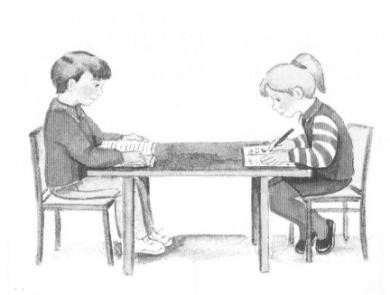 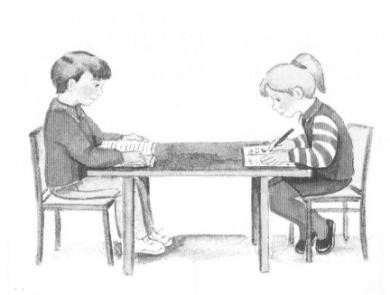 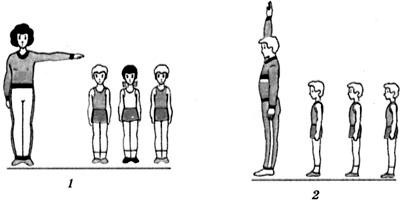 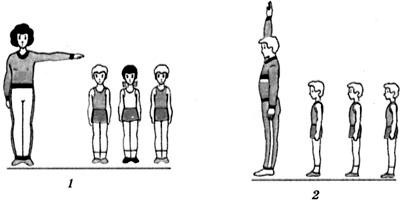 4. Отметь знаком, × где на картинке изображен бег «змейкой» 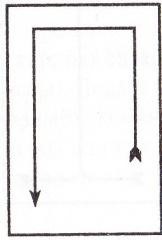 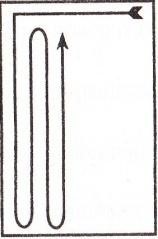 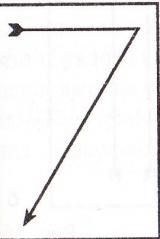 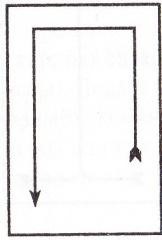 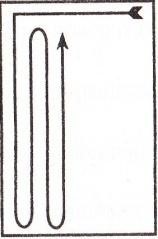 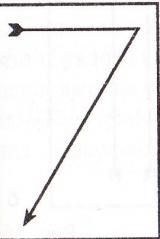 5.Отметь знаком, × где изображена группировка лежа 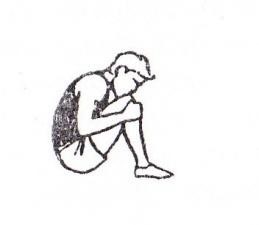 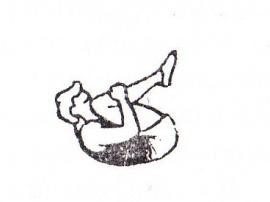 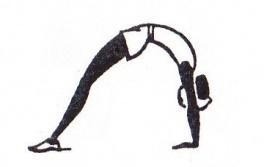 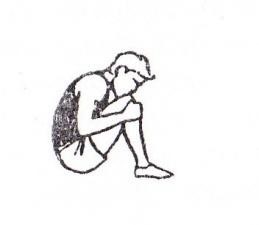 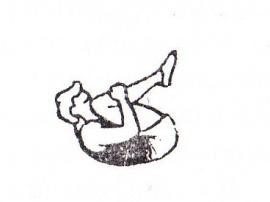 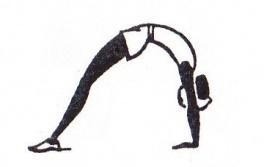 ДОПОЛНИТЕЛЬНАЯ ЧАСТЬ 6*.Расставь цифрами правильную последовательность упражнений в комплексе утренней зарядки 7*. Поставь цифру, соответствующую виду спорта 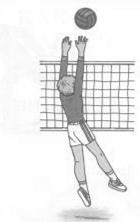 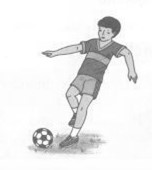 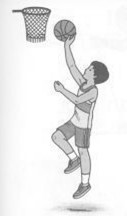 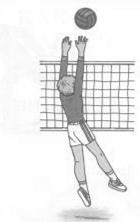 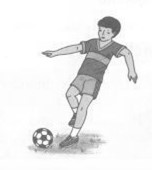 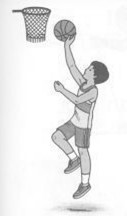            1                                      2                                             3  -футбол  -баскетбол волейбол 	Планируемые результаты Вариант 2. Выполни тестовые упражнения и продемонстрируй личный результат Вариант 3. Выполни тестовые упражнения и продемонстрируй личный результат Вариант 4ОСНОВНАЯ ЧАСТЬ 1.Отметь знаком × правильную последовательность распорядка дня для медвежонка  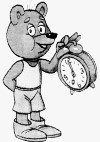 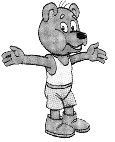 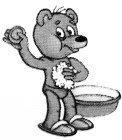 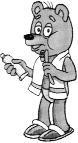 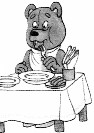 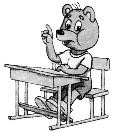 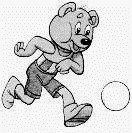 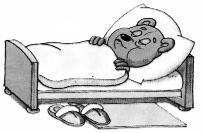 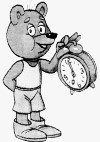 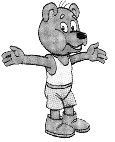 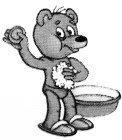 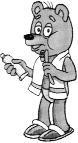 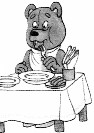 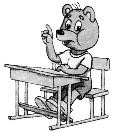 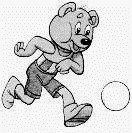 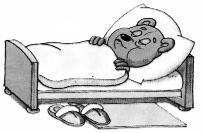 Отметь знаком ×, что ты понимаешь под личной гигиеной -дежурство в классе -уборка в своей комнате -утренняя гимнастика 	-умывание и чистка зубов 	 	 	 	 	 	 	 Отметь знаком × строевую команду, которую выполнили котята         -«Смирно!» 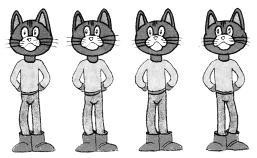 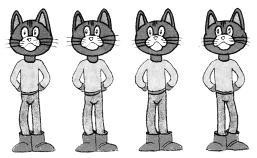          -«Вольно!» 	 	         -«Равняйсь!»-«Становись!» 	Отметь знаком ×мальчика, который за столом сидит правильно 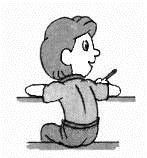 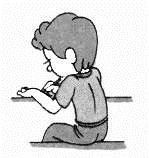 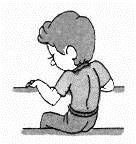 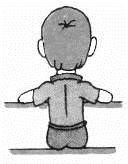 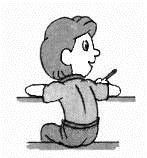 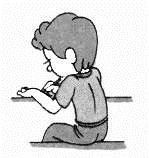 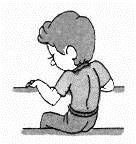 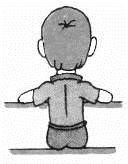 Отметь знаком × правильную последовательность выполнения прыжка в длину с места.  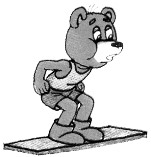 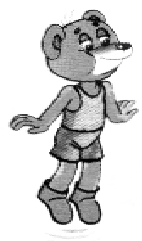 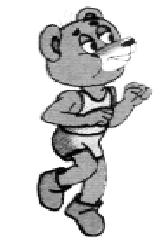 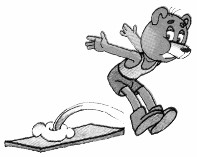 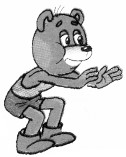 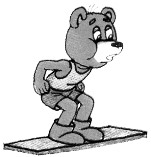 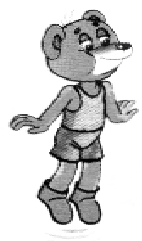 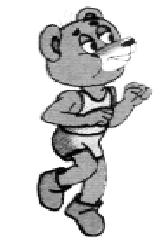 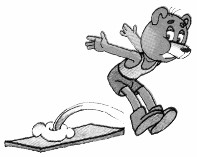 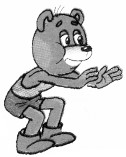 6.Как называется положение выполненное медвежонком? Отметь знаком ×         -сед 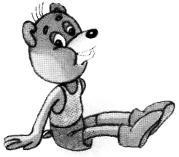 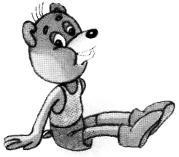         -упор сидя сзади 	 	        -сед, руки за спину 	        -присед, руки за спину 	ДОПОЛНИТЕЛЬНАЯ ЧАСТЬ 7*. Подбери к каждому упражнению физическое качество, которое оно развивает 1) 1–А, 2–Г, 3–В, 4–Б;                2) 1–Б, 2–Г, 3–В, 4–А;  3) 1–В, 2–Г, 3–Б, 4–А;                4) 1–Г, 2–А, 3–Б, 4–Д. 	8*.Подбери каждому рисунку свое название 1) 1–А, 2–В, 3–Б;                        2) 1–Б, 2–В, 3–А;  3) 1–В, 2–А, 3–Б;                        4) 1–А, 2–Б, 3–В. 	РАССМОТРЕНОРуководитель методического объединения______________________ Бондаренко Е.В.Протокол № 4 от «28» марта  2024 г.УТВЕРЖДЕНОПредседатель педагогического совета________________________ Сокиркина А.В.Протокол № 5 от «29» марта  2024 г.№ задания Планируемые результаты Умение 1 характеризовать назначение утренней зарядки указывать назначение утренней зарядки 2 понимать значение правильной осанки определять правильную осанку 3 указывать названия строя и уметь его выполнять выполнять строевые упражнения 4 указывать название легкоатлетического упражнения: бег "змейкой" знать и выполнять бег способом "змейка" 5 знать названия акробатических упражнений знать и выполнять группировки 6 знать и выполнять комплекс утренней зарядки в соответствии с изученными правилами определять последовательность в выполнении упражнений в соответствии с изученными правилами 7 характеризовать игровые действия из подвижных игр разной функциональной направленности знать названия спортивных игр прыжки наклоны вперед и в стороны сгибание и разгибание, вращение рук приседания № задания Планируемые результаты Умение 1 ориентироваться в понятии «режим дня» указывать последовательность дел по порядку 2 ориентироваться в понятии «режим дня» определять действия, относящиеся к личной гигиене 3 называть и выполнять организующие строевые команды и приемы определять организующие команды, стоя на месте 4 понимать значение правильной осанки определять правильную осанку 5 называть и выполнять легкоатлетические упражнения определять технику выполнения прыжка в длину с места 6 называть и выполнять гимнастические упражнения определять название гимнастического упражнения 7 называть упражнения на развитие физических качеств распределять упражнения на развитие физических качеств 8 ориентироваться в понятии «олимпийская символика» определять олимпийскую символику 9 выполнять упражнения – тесты выполнять упражнения – тесты и демонстрировать личные достижения № Упражнение – тест Результат на начало года Результат на конец года Индивидуальный рост Балл/уровень 1 Бег 30м,сек 2 Прыжок в длину с места, см 3 Челночный бег 3×10м 4 Пресс за 30 сек 5 Наклон вперед из положения, сидя, см 6 Бег 1000м. сек 7 УФП № Упражнение – тест Результат на начало года Результат на конец года Индивидуальный рост Балл/уровень 1 Бег 30м,сек 2 Прыжок в длину с места, см 3 Челночный бег 3×10м 4 Пресс за 30 сек 5 Наклон вперед из положения, сидя, см 6 Бег 1000м. сек 7 УФП 1.сила А 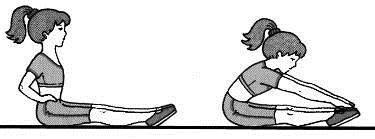 2.быстрота Б 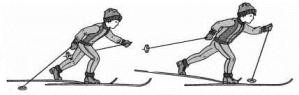 3.выносливость В 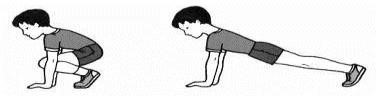 4.гибкость Г 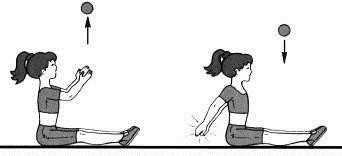 1.Эмблема  А 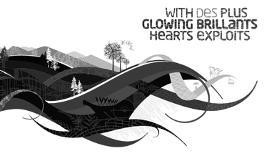 2. Символика               Б 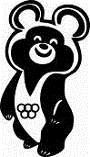 3. Талисман  В 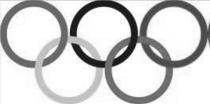 